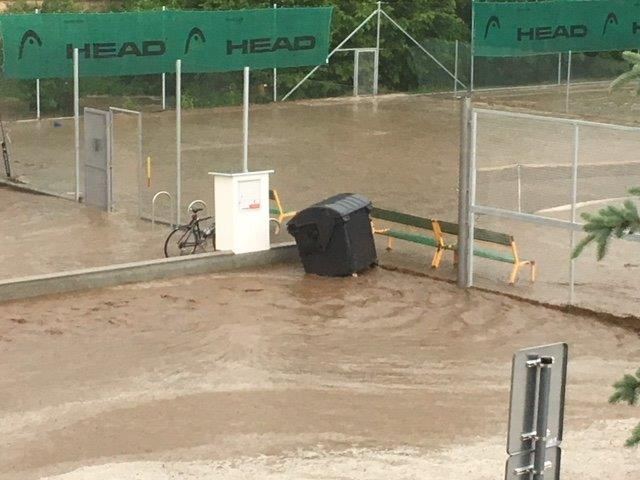 kurty tenisnouzový režimRozsáhlé poškození a následná rekonstrukceO vývoji situace budeme dále informovat  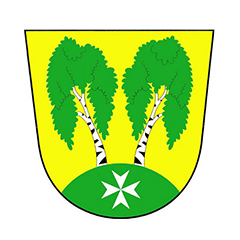 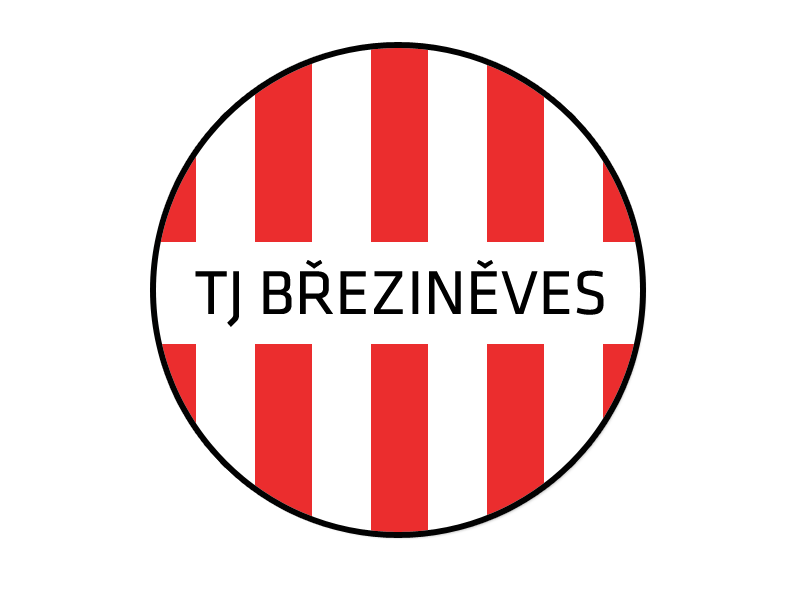 